II. gimnazija Maribor
Trg Miloša Zidanška 1
2000 Maribor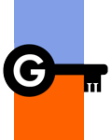 Skupna izhodišča ocenjevanja pri predmetu fizika
v šolskem letu 2019/20Skupna izhodišča ocenjevanja znanja pri predmetu fizika temeljijo na veljavnem Pravilniku o preverjanju in ocenjevanju v srednjih šolah, veljavnih Šolskih pravilih ocenjevanja znanja II. gimnazije Maribor in veljavnih Skupnih internih izhodiščih preverjanja in ocenjevanja znanja na II. gimnaziji Maribor (v nadaljevanju Skupna izhodišča II. gimnazije).Število in vrsta ocen v šolskem letuVsak dijak mora pri fiziki pridobiti:vsaj tri pisne ocene invsaj eno ustno oceno.Če učitelj tako določi, lahko dijaki ustno oceno pridobijo v več delih s sprotnimi zagovori.  Učitelj dijaka vsakokrat seznani z uspešnostjo zagovora na opisni način, končno oceno pa dijak dobi takoj po koncu zadnjega zagovora na podlagi uspešnosti pri posameznih zagovorih po vnaprej določenem kriteriju. V kolikor dijak ocene na tak način ni pridobil ali z njo ni zadovoljen, ustno oceno pridobi na običajen način.Učitelj lahko določi, da dijak oceno pridobi tudi:s pripravo seminarske naloge,iz opravljenih eksperimentalnih vaj aliiz kreditnih točk.Dijak dobi odlično oceno (skupno največ dve) za vsakega izmed naslednjih dosežkov:na državnem tekmovanju za Stefanova priznanja ali Srečanju mladih raziskovalcev Slovenije osvoji srebrno ali zlato priznanje,je član ekipe, ki na državnem tekmovanju v odpiranju fizikalnih sefov osvoji enega izmed prvih treh mest,se uvrsti na mednarodno ali evropsko fizikalno olimpijado (ali enakovredno mednarodno tekmovanje).Dijaki pri predmetu izbirna fizika 1 pridobijo eno oceno na način, ki je enak pridobivanju ocene iz kreditnih točk. Ocena se upošteva pri predmetu fizika.Kriteriji za oceneZa zadostno oceno (2) mora dijak:poznati osnovne fizikalne pojave in pojme,poznati definicije fizikalnih količin in njihove enote,poznati fizikalne zakone in jih uporabiti pri preprostih nalogah, ki so podobne tistim, ki so bile obravnavane pri pouku.Za dobro oceno (3) mora dijak dodatno:znati uporabiti definicije in zakone pri preprostih nalogah, ki so podobne tistim v učbeniku,znati analizirati preprost fizikalni pojav oz. eksperiment.Za prav dobro oceno (4) mora dijak dodatno:znati reševati preproste probleme,znati na osnovi rezultatov eksperimenta analizirati in grafično interpretirati zveze med količinami.Za odlično oceno (5) mora dijak dodatno:znati reševati strukturirane in zahtevnejše probleme,znati načrtovati in analizirati zahtevnejši fizikalni eksperiment.Oblikovanje ocene iz seminarske naloge, opravljenih eksperimentalnih vaj in kreditnih točkPri seminarskih nalogah bomo ocenjevali:pravilno uporabo simbolov in terminologije,jasnost izražanja in logično zgradbo,lastni vložek in izvirnost,zagovor.Pri eksperimentalnih vajah bomo ocenjevali:pripravljenost na vaje,ročne spretnosti,sposobnost opazovanja, interpretacije in komuniciranja,odnos do dela,pravočasnost oddaje poročila,poročilo.Učitelj lahko oceni dijakovo sprotno delo s kreditnimi točkami, kot je opredeljeno v Skupnih izhodiščih II. gimnazije.Določanje zaključne ocenePri predmetu fizika velja, da so vse pridobljene ocene enakovredne. Zaključna ocena se izračuna kot je zapisano v Skupnih izhodiščih II. gimnazije, z izjemo, da se dijaku, ki ima eno pisno nalogo ocenjeno negativno, ne glede na decimalna mesta pri izračunu zaključne ocene, le-ta zaključi navzdol. V primeru, ko bi se dijaku na tak način ocena zaokrožila na 1, se končna ocena določi kot je zapisano v Skupnih izhodiščih II. gimnazije, pri čemer se upošteva tudi 6. člen tega pravilnika.Neocenjeni dijakiDijak je na koncu 1. ocenjevalnega obdobja neocenjen, če ni pridobil vseh predvidenih ocen. Dijak je ob koncu pouka neocenjen, če ni pridobil vseh predvidenih ocen.Negativno ocenjeni dijakiDijak je ob koncu 1. ocenjevalnega obdobja ocenjen negativno, če povprečje vseh ocen zaokroženo v skladu s 4. točko Skupnih izhodišč II. gimnazije ni pozitivno. Dijak popravlja oceno v skladu s 4. členom Šolskih pravilih ocenjevanja. Oceno, ki jo je dijak dosegel pri popravljanju upoštevamo v povprečju z vsako negativno pisno oceno posebej.Dijak je ob koncu pouka ocenjen negativno, če:ima več kot eno pisno oceno negativno,je pri negativno ocenjeni pisni nalogi dosegel manj kot 30 % točk.Ugodnosti in razlogi za njihovo izguboDijak lahko v šolskem letu izboljšuje eno pisno oceno. Pisno nalogo, pri kateri bo dijak oceno izboljševal, določi učitelj v dogovoru z dijakom. Izboljševanje ocen izvajamo v zadnjih treh tednih drugega ocenjevalnega obdobja.Ustno ocenjevanje znanja je napovedano. O odsotnosti pri napovedanem ustnem ocenjevanju znanja mora dijak učitelja vnaprej obvestiti, v nasprotnem primeru se izostanek šteje kot neopravičen.Razlogi za izgubo ugodnosti so opredeljeni v Skupnih izhodiščih II. gimnazije. IzpitiPri fiziki lahko dijaki opravljajo:popravne (dijaki, ki so negativni ob koncu pouka),dopolnilne izpite (dijaki, ki so ob koncu pouka neocenjeni) inpredmetne (dijaki, ki želijo v 3. ali 4. letniku izboljšati končno oceno).Izpiti iz fizike so sestavljeni iz pisnega dela, ki predstavlja 75 % končne ocene, ter ustnega dela, ki predstavlja 25 % končne ocene. Če izpit ne zajema celote učne snovi, se lahko izvede tudi samo v pisni obliki. V tem primeru je vpliv ocene izpita na končno oceno sorazmeren deležu snovi, ki ga izpit zajema.Marko Jagodič
vodja aktiva fizikovMaribor, 27. 8. 2018